Департамент соціальної політики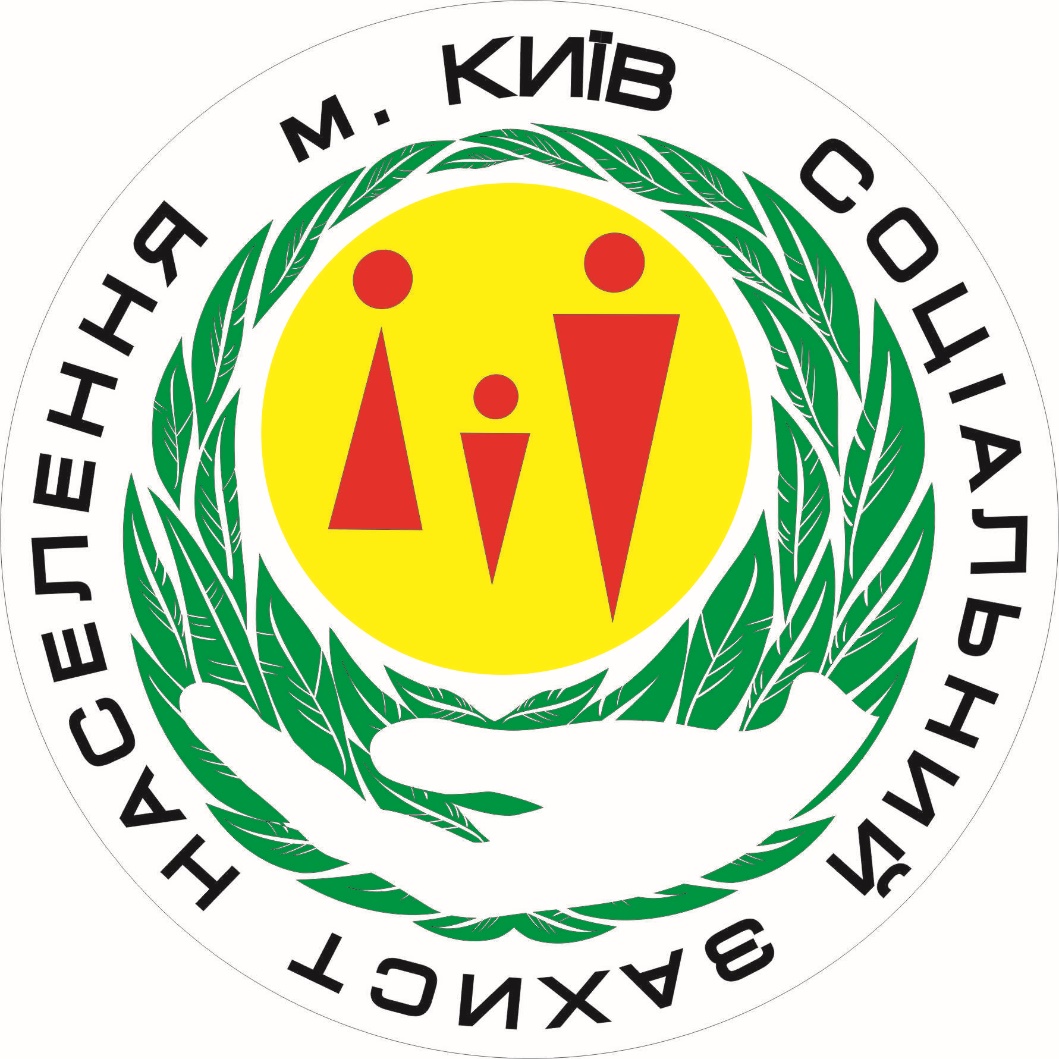 Інформаційно-аналітична довідкащодо соціального захисту окремих категорій населення м. Києва(станом на 01.01.2024)Київ 2024ЗмістСкорочення по тексту	3I.	Вступ - статистична інформація	4II.	Інформація про стан виконання програм за рахунок державногобюджету	5III.	Інформація про стан виконання міських цільових програм	73.1. «Турбота. Назустріч киянам» на 2022-2024 роки»	73.2. «Соціальне партнерство» на 2022-2024 роки»	123.3. «Київ - місто рівних можливостей» на 2022-2024 роки»	143.4. «Підтримка киян - Захисників та Захисниць України» на 2023-2025 роки	143.5. Міська цільова програма з організації військової служби, виконаннявійськового обов’язку, мобілізаційної підготовки і територіальної оборони у місті Києві «Захисник Києва» на 2022-2024 роки	153.6. «Запобігання та протидія насильству та/або домашньому насильству за ознаками статі на 2022-2024»	15IV.	Програма «Пільгове медичне обслуговування осіб, які постраждали внаслідок Чорнобильської катастрофи»	16V.	Інформація про надані соціальні послуги підвідомчими установами Департаменту соціальної політики	17VI.	Інформація про надані реабілітаційні послуги підвідомчими установами Департаменту соціальної політики	23VII.	Гендерна політика, запобігання та протидія домашньому насильству та насильству за ознакою статі	24VIII. Інформація про діяльність громадських та волонтерських об’єднань	29IX.	Інформація про отримання вантажів в якості гуманітарної допомоги	30X.	Облік та забезпечення осіб з інвалідністю автомобілями	30XI.	Робота із зверненнями громадян	31Скорочення по текстуДепартамент соціальної політики виконавчого органу Київської міської ради (Київської міської державної адміністрації) (далі – Департамент), (в таблиці, далі – ДСП). Департамент житлово-комунальної інфраструктури (далі – ДЖКІ).Управління соціального захисту населення районних в місті Києві державних адміністрацій (далі – Управління). Розпорядження виконавчого органу Київської міської ради (Київської міської державної адміністрації) (далі – Розпорядження).Міська цільова програма «Турбота. Назустріч киянам» на 2022 - 2024 роки, затверджена рішенням Київської міської ради від 07.10.2021 № 2726/2767(далі- програма «Турбота. Назустріч киянам»).Міська цільова програма «Соціальне партнерство» на 2022-2024 роки, затвердженої рішенням Київської міської ради від 07.10.2022 № 2725/2766, (далі – програма «Соціальне партнерство».Антитерористична операція (далі – АТО).Внутрішньо переміщені особи (далі – ВПО).Районні територіальні центри соціального обслуговування (надання соціальних послуг) (далі – районні територіальні центри).Районні в місті Києві державні адміністрації (далі – РДА).Київська міська рада (далі – КМР).Служба у справах дітей та сім'ї (далі – Служба).Вступ - статистична інформаціяСтаном на 01.01.2024 року на обліку в органах соціального захисту населення міста Києва перебуває:51 559 одержувачів державної допомоги сім’ям з дітьми, що на 12% (7 215 осіб) менше ніж за аналогічний період минулого року;1 790 одержувачів державної соціальної допомоги малозабезпеченим сім’ям, що на 47% (1 557 осіб), менше ніж за аналогічний період минулого року;26 817 одержувачів державної соціальної допомоги особам з інвалідністю з дитинства та дітям з інвалідністю, що на 10% (2 340 осіб) більше ніж за аналогічний період минулого року;391 одержувачів тимчасової державної допомоги дітям, батьки, яких ухиляються від сплати аліментів, що на 70% (161 осіб) більше ніж за аналогічний період минулого року; 57 одержувачів державної соціальної допомоги на дітей-сиріт та дітей, позбавлених батьківського піклування, що на такому ж рівні, як в аналогічному періоді минулого року;2 080 одержувачів грошової допомоги особам, які проживають разом з особою з інвалідністю 1 та 2 групи внаслідок психічного розладу, яка за висновком лікарської комісії медичного закладу потребує постійного стороннього догляду, на догляд за нею, що на 2% (45 осіб) більше ніж за аналогічний період минулого року;1 385 одержувачів компенсації фізичним особам, які надають соціальні послуги, що на 25% (278 осіб) більше ніж за аналогічний період минулого року;9 519 одержувачів державної соціальної допомоги особам, які не мають права на пенсію та особам з інвалідністю, що на 14% (1 194 особи) більше ніж за аналогічний період минулого року;430 одержувачів компенсації непрацюючій працездатній особі, яка доглядає за особою з інвалідністю I групи, а також за особою, яка досягла 80-річного віку, що на 28 % (169 осіб) менше ніж за аналогічний період минулого року; 126 одержувачів тимчасової державної соціальної допомоги непрацюючій особі, яка досягла загального пенсійного віку, але не набула права на пенсійну виплату, що на 77% (427 осіб) менше ніж за аналогічний період минулого року;7 449 одержувачів допомоги на дітей, які виховуються у багатодітних сім’ях, що на 2% (119 осіб) менше ніж за аналогічний період минулого року;45 одержувачів компенсаційної послуги «муніципальна няня», що на 48% (41 особу) менше ніж за аналогічний період минулого року.409 994 внутрішньо переміщених осіб, в тому числі 290 739 осіб взято на облік з 24 лютого 2022 року.У місті Києві на обліку в органах опіки та піклування перебуває 4 215 повнолітніх недієздатних осіб та 139 повнолітніх осіб цивільна дієздатність яких обмежена.Станом на 01.01.2024 у місті Києві проживає 69 208 громадян, які постраждали внаслідок Чорнобильської катастрофи, із них:34 195 осіб – учасники ліквідації наслідків аварії на Чорнобильській АЕС;20 858 осіб – потерпілі від Чорнобильської катастрофи;8 171 особа – потерпілі діти від Чорнобильської катастрофи;192 особи – учасники інших ядерних аварій;5 792 особи – вдови (вдівці), опікуни дітей-чорнобильців.Станом на 01.01.2024 на квартирному обліку у Реєстрі громадян, які внаслідок Чорнобильської катастрофи перенесли променеву хворобу будь-якого ступеня або стали особами з інвалідністю та сімей, що втратили годувальника з числа осіб, віднесених до категорії 1 перебуває – 1 189 осіб.У Реєстрі сімей, що мають дітей з інвалідністю, пов'язаною з наслідками Чорнобильської катастрофи, які потребують особливого догляду перебуває – 10 осіб. У Реєстрі громадян, які переселилися із радіоактивно забруднених територій перебуває – 7 осіб.В період з 01.01.2023 по 01.01.2024 проведено 12 засідань Комісії з визначення статусу осіб, які постраждали внаслідок Чорнобильської катастрофи, та інших категорій громадян (в 2022 році за цей же період проведено 8 засідань Комісії з визначення статусу осіб, які постраждали внаслідок Чорнобильської катастрофи, та інших категорій громадян). Розглянуто 1 111 особових справ, що на 50 справ більше ніж у минулому році (1 061 особову справу).Інформація про стан виконання програм за рахунок державного бюджетуВ місті Києві надаються такі державні допомоги і компенсації:допомога у зв’язку з вагітністю та пологами;допомога при народженні дитини;допомога при усиновленні дитини;допомога на дітей, над якими встановлено опіку чи піклування;допомога на дітей одиноким матерям;допомога малозабезпеченим сім’ям; допомога особам з інвалідністю з дитинства та дітям з інвалідністю;допомога особам, які не мають права на пенсію та особам з інвалідністю;компенсація фізичним особам, які надають соціальні послуги;допомога жінкам, яким присвоєне почесне звання «Мати-героїня»;допомога особам, які постраждали від торгівлі людьми;тимчасова допомога на дітей, батьки яких ухиляються від сплати аліментів;державна соціальна допомога на дітей сиріт та дітей, позбавлених батьківського піклування, які перебувають в прийомних сім’ях та дитячих будинках сімейного типу за принципом «гроші ходять за дитиною»;грошова допомога особам, які здійснюють догляд за інвалідами І і ІІ групи внаслідок психічного розладу, який за висновком лікарської комісії медичного закладу потребує стороннього догляду, на догляд за ним; допомога військовослужбовцям, звільненим з військової служби;допомога непрацюючій особі, яка досягла загального пенсійного віку, але не набула права на пенсійну виплату;одноразова грошова допомога постраждалим учасникам масових акцій громадського протесту та членам їх сімей;одноразова натуральна допомога при народженні дитини «пакунок малюка»; грошова компенсація вартості одноразової натуральної допомоги «пакунок малюка»;послуга з догляду за дитиною до трьох років «муніципальна няня»; допомога на дітей, які виховуються в багатодітних сім’ях;компенсація фізичним особам, які надають соціальні послуги з догляду.На початок 2023 року на обліку для отримання санаторно-курортної путівки за кошти державного бюджету перебувало:577 осіб з числа постраждалих учасників Революції Гідності та учасників антитерористичної операції, та осіб, які супроводжують осіб з інвалідністю 1 групи;2 039 постраждалих внаслідок Чорнобильської катастрофи, віднесених до категорії 1, в тому числі 17 дітей з інвалідністю, інвалідність яких пов’язана з наслідками Чорнобильської катастрофи;10 702 особи з інвалідністю з дитинства та від загального захворювання та осіб, які супроводжують осіб з інвалідністю 1 групи.Санаторно-курортне лікування постраждалих учасників Революції Гідності та учасників антитерористичної операціїЗгідно з пунктом 3 Прикінцевих положень Закону України «Про Державний бюджет України на 2023 рік» зупинено на 2023 рік дію:пункту 3 частини першої статті 12, пункту 3 частини першої статті 13, пункту 3 частини першої статті 14, пункту 3 частини першої статті 15, пункту 6 частини першої статті 16 Закону України «Про статус ветеранів війни, гарантії їх соціального захисту» щодо санаторно-курортного лікування. Санаторно-курортне лікування постраждалих внаслідок Чорнобильської катастрофи, віднесених до категорії 1Згідно з пунктом 3 Прикінцевих положень Закону України «Про Державний бюджет України на 2023 рік» зупинено на 2023 рік дію:пункту 4 частини першої статті 20, пункту 10 частини третьої статті 30 Закону України «Про статус і соціальний захист громадян, які постраждали внаслідок Чорнобильської катастрофи» щодо санаторно-курортного лікування.Санаторно-курортне лікування осіб з інвалідністю загального захворювання та з дитинстваНа оздоровлення осіб з інвалідністю загального захворювання та з дитинства в державному бюджеті у 2023 році передбачено 1 594 983 грн.Направлено на санаторно-курортне лікування 119 осіб.Оздоровлення і відпочинок дітей, які потребують особливої уваги і підтримкиВідповідно до Порядку використання коштів, передбачених у державному бюджеті для організації оздоровлення і відпочинку дітей, які потребують особливої уваги і підтримки, в дитячих оздоровчих таборах державних підприємств «Міжнародний дитячий центр «Артек», «Український дитячий центр «Молода гвардія» і в дитячих закладах вищої категорії, що містяться в Державному реєстрі майнових об’єктів оздоровлення та відпочинку дітей та розташовані в карпатському регіоні, затвердженого постановою Кабінету Міністрів України від 09.05.2023 № 462 бюджетні кошти у 2023 році спрямовуються на організацію оздоровлення та відпочинку дітей, які потребують особливої уваги і підтримки, шляхом придбання путівок до дитячого центру «Артек».Станом на 01.01.2024 до ДПУ МДЦ «Артек» на оздоровлення і відпочинок направлено 88 дітей з числа дітей, які потребують особливої уваги і підтримки.Станом на 01.01.2024 відповідно до Постанови Кабінету Міністрів України від 27.03.2019 № 309 «Про затвердження Порядку використання коштів, передбачених у державному бюджеті для здійснення реабілітації дітей з інвалідністю» за 2023 рік:Інформація про стан виконання міських цільових програм3.1. «Турбота. Назустріч киянам» на 2022-2024 роки»Програма «Турбота. Назустріч киянам» на 2022-2024 роки затверджена рішенням Київської міської ради від 07.10.2021 № 2726/2767За 2023 рік на виконання заходів програми Турбота профінансовано кошти (касові видатки)в сумі 3 612 681,6 тис. грн.3.2. «Соціальне партнерство» на 2022-2024 роки»Рішенням Київської міської ради від 31.08.2023 №7094/7135 «Про внесення змін до рішення Київської міської ради від 08 грудня 2022 року №5828/5869 «Про бюджет міста Києва на 2023 рік» виділено 500 тис. грн на реалізацію МЦП «Соціальне партнерство» на 2022-2024 роки по КПКВК 3192 «Надання фінансової підтримки громадським організаціям ветеранів і осіб з інвалідністю, діяльність яких має соціальну спрямованість».Протягом звітного періоду проведено 2 засідання міської конкурсної комісії з відбору громадських об’єднань для розгляду питань щодо розподілу виділених коштів громадським об’єднанням, які реалізували проєкти у 2022 році та надали підтверджуючі документи.Станом на 01.01.2024 року фінансову підтримку з бюджету міста Києва отримали 8 громадських об’єднань ветеранів та осіб з інвалідністю, діяльність яких має соціальну спрямованість, у сумі 500,0 тис. грн.Проведення заходів обмежено у зв’язку з введенням воєнного стану на території України, відповідно до Указу Президента України від 24.02.2022 № 64/2022.Відповідно до програми «Соціальне партнерство», Департаментом у 2023 році було проведено наступні заходи з відзначення державних свят та визначних дат, а саме: до Дня вшанування учасників бойових дій на території інших держав:15 лютого 2023 року: Ритуал Пам’яті з покладанням квітів до Меморіалу (пам’ятника) воїнам України, полеглим в Афганістані, за участю керівництва міста Києва, воїнів-афганців, громадськості. У заході взяли участь понад 700 осіб.Зустріч бойових друзів – воїнів-афганців (вул. Лаврська, 19). У заході взяли участь понад 400 осіб.З нагоди відзначення Дня Героїв Небесної Сотні 20 лютого 2023 року проведено церемонію покладання квітів до пам’ятного хреста на Алеї Героїв Небесної Сотні за участю керівників міста, учасників Революції Гідності, представників громадських організацій. У заході взяли участь понад 500 осіб.З нагоди відзначення Дня українського добровольця 14 березня 2023 року проведено церемонію покладання квітів до пам’ятника Воїну добровольцю за участю керівників міста, Захисників і Захисниць України, громадськості. У заході взяли участь понад 300 осіб.З нагоди відзначення Міжнародного дня визволення в’язнів фашистських таборів 11 квітня 2023 року проведено церемонію покладання квітів до Пам’ятного знаку «Пам’ять заради майбутнього» та до Меморіалу пам’яті загиблих у Бабиному Яру за участю керівників міста, громадськості. У заході взяли участь понад 50 осіб.26 квітня з нагоди відзначення 37-ї річниці Чорнобильської катастрофи проведено церемонію покладання квітів до пам’ятного знака «Воїнам Чорнобиля» та Меморіального кургану «Героям Чорнобиля» на території Меморіального комплексу жертвам Чорнобильської катастрофи (проспект Миру, 16). У заході взяли участь понад 150 осіб.08 травня 2023 року в зв’язку із відзначенням Дня пам’яті та примирення проведено церемонію покладання квітів до могили Невідомого солдата у парку Вічної Слави. У заході взяли участь понад 70 осіб.З нагоди відзначення Дня українських миротворців 15 липня 2023 року проведено церемонію покладання квітів до пам’ятного каменю, закладеного з нагоди відкриття Алеї ООН в місті Києві, у Наводницькому парку за участю громадських об’єднань ветеранів, воїнів-миротворців. У заході взяли участь понад 70 осіб.29 серпня 2023 року в зв’язку із відзначенням Дня пам’яті захисників України, які загинули у боротьбі за незалежність і територіальну цілісність України проведено: об 11.30 церемонію покладання квітів до Стіни Пам’яті Михайлівського Золотоверхого собору;о 12.00 церемонію покладання квітів до Меморіального комплексу Героям-киянам, які загинули за незалежність, суверенітет і територіальну цілісність України (парк «Хрещатий» на розі вулиці Михайла Грушевського та Петрівської алеї) та проведено молебен за загиблими Захисниками і Захисницями.У заходах взяли участь керівники міста, Захисники і Захисниці України, члени сімей загиблих Захисників і Захисниць України, загальна кількість учасників понад 300 осіб.30 серпня 2023 року з нагоди відзначення Міжнародного дня жертв насильницьких зникнень проведено робочу зустріч, в рамках якої відбулося обговорення проблемних питань родин зниклих безвісти за особливих обставин та полонених Захисників і Захисниць України. У заході взяли участь понад 45 осіб.01 жовтня 2023 року з нагоди відзначення Дня захисників і захисниць України проведено церемонію покладання квітів до Стіни Пам’яті та Меморіального комплексу Героям-киянам. У заході взяли участь понад 150 осіб.28 жовтня 2023 року з нагоди відзначення 79 річниці вигнання нацистів з України проведено церемонію покладання квітів до могили Невідомого солдата у парку Вічної Слави за участю керівників міста, громадських об’єднань ветеранів. У заході взяли участь понад 70 осіб.06 листопада 2023 року з нагоди відзначення 80 річниці вигнання нацистів з міста Києва проведено церемонію покладання квітів до могили Невідомого солдата у парку Вічної Слави за участю керівників міста, громадських об’єднань ветеранів. У заході взяли участь понад 70 осіб.22 листопада 2023 року з нагоди відзначення Дня Гідності і Свободи проведено церемонію покладання квітів до пам’ятного хреста на Алеї Героїв Небесної Сотні. У заході взяли участь понад 70 осіб.06 грудня 2023 року з нагоди відзначення Дня Збройних Сил України проведено урочисту зустріч керівництва міста Києва з учасникам бойових дій в приміщенні Київської міської ради. У заході взяли участь понад 150 осіб.14 грудня 2023 року з нагоди відзначення Дня вшанування учасників ліквідації наслідків аварії на Чорнобильській АЕС проведено церемонію покладання квітів до пам’ятного знака «Воїнам Чорнобиля» та Меморіального кургану «Героям Чорнобиля» на території Меморіального комплексу жертвам Чорнобильської катастрофи (проспект Миру, 16). У заході взяли участь понад 70 осіб. 15 грудня 2023 року у Київському культурному кластері «Краків» проведено урочистий захід з нагоди відзначення Міжнародного дня волонтера. У заході взяли участь понад 200 осіб.3.3. «Київ - місто рівних можливостей» на 2022-2024 роки»Міська цільова програма «Київ – місто рівних можливостей» на 2022–2024 роки була прийнята на сесії Київської міської ради 17 лютого 2022 року 
№ 4347/4388.На проведення заходів програми на 2023 рік заплановано бюджетні асигнування у розмірі 4 207,8 тис. грн, фактичні обсяги за 2023 рік 
склали 0,00 тис.грн. Відповідно до плану з виконання за 2023 року заходів програми, виконано в повному обсязі – 14 заходів та частково – 3 із запланованих 22 заходів. 3.4. «Підтримка киян - Захисників та Захисниць України» на 2023-2025 рокиСтаном на 01.01.2024 року у Реєстрі киян – учасників антитерористичної операції, членів їх сімей та членів сімей загиблих (померлих) киян, які брали участь в проведенні антитерористичної операції на обліку перебувають 32 627 учасників антитерористичної операції (далі – АТО). Відповідно до Закону України «Про статус ветеранів війни, гарантії їх соціального захисту» на сьогодні управліннями соціального захисту населення районних в місті Києві державних адміністрацій встановлено статус та видано відповідних посвідчень з числа учасників АТО: «Інвалід війни» – 2 472 особам, з них 102 – І група, 1 560 – ІІ група, 810 – ІІІ група; «Учасник війни» – 229 особам; «Член сім’ї загиблого» – 4 060 особам.Щорічну матеріальну допомогу відповідно до Програми «Турбота. Назустріч киянам» на 2022-2024 роки у поточному році отримали 30 011 учасників АТО в розмірі 5 000,00 грн., особи з інвалідністю внаслідок війни І групи з числа отримали 69 осіб у розмірі 30 000 грн., ІІ групи ‒ 1 220 осіб у розмірі 20 000 грн.Щорічна матеріальна допомога членам сімей загиблих (померлих) киян, які брали участь в проведенні АТО у розмірі 30 000 грн надана 585 особам; Щорічна матеріальна допомога членам сімей загиблих (померлих) киян, які загинули під час оборони України у розмірі 30 000 грн надана 3 010 особам;Щорічна матеріальна допомога на поховання членам сімей киян, які загинули під час бойових дій з числа учасників АТО/ООС у розмірі 10 000 грн надана 12 особам. Щомісячна адресна матеріальна допомога неповнолітнім дітям, пасинкам, падчеркам, батькам із сімей загиблих (померлих) киян, які брали участь в проведенні антитерористичної операції та учасників оборони України надана 2 107 особам. Відповідно до Порядку призначення та виплати одноразової грошової допомоги в разі загибелі (смерті) або інвалідності деяких категорій осіб відповідно до Закону України «Про статус ветеранів війни, гарантії їх соціального захисту», затвердженого постановою Кабінету Міністрів України від 29.04.2016 № 336, надано грошову допомогу 111 осіб на суму 80 469,950 тис. грн.Здійснено виплату одноразової матеріальної допомоги 20 киянам – уповноваженим членам сімей загиблих (померлих) учасників АТО/ООС за належні для одержання або одержані ними за зазначеним цільовим призначенням земельні ділянки на суму 21 228,4 тис. грн. На виконання бюджетної програми 1501040 «Заходи із психологічної допомоги, соціальної, професійної адаптації, забезпечення санаторно-курортним лікуванням, розвитку спорту ветеранів війни, осіб, які мають особливі заслуги перед Батьківщиною, членів сімей таких осіб, постраждалих учасників Революції Гідності, членів сімей загиблих (померлих) ветеранів війни, членів сімей загиблих (померлих) Захисників та Захисниць України, виготовлення для них бланків посвідчень та нагрудних знаків» по місту Києву на 2023 рік розподілено кошти 2 636 100,00 гривень - за напрямом «Заходи із професійної адаптації». За інформацією управлінь соціального захисту населення районних в місті Києві державних адміністрацій станом на сьогодні подано 283 заяв.3.5. Міська цільова програма з організації військової служби, виконання військового обов’язку, мобілізаційної підготовки і територіальної оборони у місті Києві «Захисник Києва» на 2022-2024 рокиДепартаментом, як співвиконавцем Міської цільової програми з організації військової служби, виконання військового обов’язку, мобілізаційної підготовки і територіальної оборони у місті Києві «Захисник Києва» на 2022-2024 роки здійснено організаційні заходи та виплачено одноразову адресну матеріальну допомогу фізичним особам - добровольцям Сил територіальної оборони Збройних Сил України, які виконували завдання у складі добровольчих формувань територіальної громади міста Києва у період з 24.02.2022 по 01.06.2022 року 5382 особам на загальну суму 72 118 800 гривень.3.6. «Запобігання та протидія насильству та/або домашньому насильству за ознаками статі на 2022-2024»Виконання міської цільової програми «Запобігання та протидії домашньому насильству та/або насильству за ознакою статі на 2022-2024 роки», затвердженої рішенням Київської міської ради від 27 травня 2021 року № 1238/1279 станом на 01.01.2024 року:По пункту 1.1 Надання соціальних послуг особам, які постраждали від домашнього насильства та/або насильства за ознакою статі. Забезпечення діяльності спеціалізованих служб підтримки постраждалих осіб (мобільних бригад соціально-психологічної допомоги, денного центру соціально-психологічної допомоги, цілодобової служби «телефону довіри», кризових кімнат, притулків для постраждалих) профінансовано 26 761,9 тис. грн (надано соціальні послуги 11205 особам, середня вартість наданої послуги становить 2 388 грн).По пункту 1.2 Розширення переліку соціальних послуг шляхом створення спеціалізованих служб підтримки постраждалих осіб (Денного центру соціально-психологічної допомоги особам, які постраждали від домашнього насильства та/або насильства за ознакою статі, кімнати дружньої до опитування дитини (діти, які постраждали від насильства) профінансовано 11 088 тис. грн (кошти спрямовані на ремонтні роботи приміщення за адресою: м. Київ, вул. Іллєнка, 20, економія коштів у розмірі 4 052 тис. грн виникла у зв'язку з уточненням об'єму робіт при проведенні капітального ремонту).По пункту 1.3 Забезпечення невідкладного реагування на звернення, які надійшли до кол-центру, щодо випадків домашнього насильства та/або насильства за ознакою статі; проведення моніторингу звернень, які надходять до кол-центру профінансовано у сумі 224,7 тис. грн (охоплено 1198 осіб, середня вартість одного консультування 187,6 грн).По пункту 2.1 Здійснення заходів психологічної допомоги та реабілітації (проведення психодіагностичної, психокорекційної та психотерапевтичної роботи) з особами, постраждалими від домашнього насильства та/або насильства за ознакою статі профінансовано у сумі 204,9 тис. грн, заходом охоплено 171 особу.По пункту 2.2 Забезпечення надання допомоги постраждалим особам, включаючи недієздатних осіб, осіб з інвалідністю та дітей за місцем звернення. Проведено тренінг для 10 постраждалих від домашнього насильства жінок, фінансування склало 76,5 тис. грн.По пункту 3.2 Проведення навчань із міжвідомчого реагування на випадки домашнього насильства, насильства за ознакою статі та жорстокого поводження з дітьми, що регулюються законами України "Про запобігання та протидію домашньому насильству" та "Про забезпечення рівних прав та можливостей чоловіків і жінок" та іншими законодавчими актами, спрямованими на розв`язання зазначеної проблеми. Фактичні обсяги фінансування – 178,0 тис. грн, проведено 40 семінарів, охоплено 1372 особи, середні витрати на 1 учасника 106,6 грн.По пункту 3.8 Розробка методичних матеріалів, тренінгових програм та проведення тренінгів з ненасильницького розв’язання конфліктів у сімейних та міжособистісних відносинах для сімей, які перебувають в процесі розлучення. Захід профінансовано на 86,6 тис. грн., кількість проведених тренінгів – 4, охоплено заходом 125 осіб, середні витрати на одну особу – 693 грн.По пункту 4.1 Проведення круглих столів, конференцій, форумів, конгресів, спрямованих на підвищення рівня обізнаності населення у сфері запобігання та протидії домашньому насильству, руйнацію негативних стереотипів та формування нетерпимого ставлення до насильницької моделі сімейних відносини профінансовано 260,0 тис.грн, проведено 9 заходів, якими охоплено 270 осіб. По пункту 4.8 Проведення інноваційних заходів із залучення відомих осіб у рамках Всеукраїнської акції «16 днів проти насильства» (флешмоби, семінари, зустрічі) проведено 1 захід, фактичне фінансування склало 149,0 тис. грн.Програма «Пільгове медичне обслуговування осіб, які постраждали внаслідок Чорнобильської катастрофи»Згідно з рішенням Київської міської ради «Про бюджет міста Києва на 2023 рік» від 08.12.2022 № 5828/5869 на виконання програми «Пільгове медичне обслуговування осіб, які постраждали внаслідок Чорнобильської катастрофи» виділено 30 844,01 тис. грн (в грудні 2023 року виділено додаткове фінансування у розмірі 5 000,0 тис. грн для виконання даної програми).Для забезпечення ліками громадян, постраждалих внаслідок Чорнобильської катастрофи, в межах виділених коштів на 2023 рік, укладений договір з Комунальним підприємством «Фармація» від 19.01.2023 № 3 на суму 26 800,7 тис. грн (додаткові угоди про збільшення суми договору від 10.11.2023 № 1 у розмірі 700,0 тис. грн та від 18.12.2023 № 2 у розмірі 5 000,0 тис. грн). Станом на 01.01.2024 забезпечено лікарськими засобами 26 999 осіб на суму 32 500,7 тис. грн.Для надання послуг з пільгового зубопротезування, відповідно до Закону України «Про статус і соціальний захист громадян, які постраждали внаслідок Чорнобильської катастрофи» особам, віднесеним до: категорії 1, категорії 2 постраждалих внаслідок Чорнобильської катастрофи та, які мають право на безплатне позачергове зубопротезування (за винятком зубопротезування із дорогоцінних металів та прирівняних по вартості до них) укладено 2 договори, а саме:- з Комунальним некомерційним підприємством «Київська стоматологія» від 24.01.2023 № 12 на суму 2 000,0 тис. грн;- з Комунальним некомерційним підприємством «Консультативно-діагностичний центр Деснянського району» від 09.02.2023 № 16 на суму 1 198,84 тис. грн.Станом на 01.01.2024 надано послуг з пільгового зубопротезування 257 особам на суму 3 195,20 тис. грн. Для забезпечення додатковим харчуванням громадян, які постраждали внаслідок Чорнобильської катастрофи під час лікування в стаціонарі спеціалізованого лікувального закладу укладено договір з Комунальним некомерційним підприємством «Київський міський центр радіаційного захисту населення міста Києва від наслідків Чорнобильської катастрофи» виконавчого органу Київської міської ради (Київської міської державної адміністрації) від 10.02.2023 № 17 на суму 844,47 тис. грн (додаткова угода на зменшення суми договору від 10.11.2023 № 1 у розмірі 700,0 тис. грн).Станом на 01.01.2024 забезпечено додатковим харчуванням 1 270 осіб на суму 131,3 тис. грн.Інформація про надані соціальні послуги підвідомчими установами Департаменту соціальної політикиСоціальні послуги, які надаються інтернатним установам.У підпорядкуванні Департаменту перебувають 8 інтернатних установ, які засновані на комунальній формі власності, а саме:будинки-інтернати для людей похилого віку та осіб з інвалідністю: Київський геріатричний пансіонат (м. Київ, вул. Українського відродження, 11);Київський пансіонат ветеранів праці (м. Київ, вул. Кубанської України, 2);будинки інтернати для дітей з інвалідністю: Святошинський дитячий будинок-інтернат (м. Київ, вул. М. Котельникова, 51);Дарницький дитячий будинок-інтернат (м. Київ, вул. Ялинкова, 58/60);психоневрологічні інтернати для осіб з інвалідністю та осіб похилого віку, які мають інтелектуальні та/або психічні порушення:Ново-Білицький психоневрологічний інтернат для чоловіків (м. Київ, вул. Підлісна, 8),Пуща-Водицький психоневрологічний інтернат (м. Київ, вул. Міська, 2),Київський психоневрологічний інтернат (м. Київ, вул. М. Юнкерова, 37),Святошинський психоневрологічний інтернат (м. Київ, вул. І. Крамського, 16).Станом на 01.01.2024 у вищезазначених установах проживають 2 343 громадяна похилого віку та осіб з інвалідністю, які потребують стороннього догляду і допомоги, осіб із стійкими інтелектуальними та психічними порушеннями, а також дітей з інвалідністю з порушенням фізичного, інтелектуального розвитку та психічними розладами, які за станом здоров’я потребують стороннього догляду, соціально-побутового обслуговування, надання медичної допомоги, соціальних послуг та комплексу реабілітаційних заходів.На підставі наданих управліннями соціального захисту населення районних в місті Києві державних адміністрацій Рішень про надання / відмову в наданні соціальних послуг, в період з 01.01.2023 по 31.12.2023 до інтернатних установ було влаштовано 258 осіб, а саме:- Святошинський дитячий будинок-інтернат – 13,- Дарницький дитячий будинок-інтернат – 4,- Київський геріатричний пансіонат – 69,- Київський пансіонат ветеранів праці – 126,- Пуща-Водицький психоневрологічний інтернат – 10,- Київський психоневрологічний інтернат – 11,  - Ново-Білицький психоневрологічний пансіонат – 12,- Святошинський психоневрологічний інтернат – 13.Підопічні установи забезпечуються м’яким і твердим інвентарем (одягом, взуттям, постільною білизною, засобами особистої гігієни, столовим посудом), раціональним не менш як чотириразовим харчуванням, у тому числі дієтичним, лікарськими засобами, технічними та іншими засобами реабілітації.Соціальні послуги, які надаються міським та районними територіальними центрами. У місті функціонують міський територіальний центр та 10 районних територіальних центрів соціального обслуговування (надання соціальних послуг) (далі – районні територіальні центри), в яких на обліку перебуває 26 579 отримувачів соціальних послуг, що на 1,2 % (324 особи) більше ніж за звітній період. За 2023 рік отримувачам соціальних послуг було надано понад 5,3 млн. заходів різноманітних соціальних послуг, що відповідно на 6,4 % (319 972 послуги) більше ніж за аналогічний період 2022 року.Міський та районні територіальні центри надають такі соціальні послуги: догляд вдома, паліативний догляд, соціальна адаптація, консультування, денний догляд, інформування, натуральна допомога, транспортні послуги, представництво інтересів, фізичний супровід осіб з інвалідністю, які мають порушення опорно-рухового апарату та пересуваються на кріслах колісних, з інтелектуальними, сенсорними, фізичними, моторними, психічними та поведінковими порушеннями, а також для дітей з інвалідністю надається соціальна, психологічна, педагогічна, фізична реабілітації та медичний супровід. Громадяни одночасно отримують по декілька соціальних послуг у різних відділеннях установ.Переважною формою обслуговування є надання соціальних послуг догляду вдома та паліативного догляду одиноким непрацездатним громадянам за місцем проживання. Відділення соціальної допомоги вдома створені для надання соціальних послуг одиноким громадянам, які не здатні до самообслуговування у зв’язку з частковою втратою рухової активності (мають III, IV, V групу рухової активності) і потребують сторонньої допомоги.У структурі міського територіального центру функціонує єдине в м. Києві спеціалізоване відділення соціальної допомоги вдома інвалідам з психічними захворюваннями, в якому на обліку перебуває 556 осіб, що на 5,9 % (31особу) більше ніж за 2022 рік. За звітний період 491 особа отримала 417 880 заходів соціальної послуги догляду вдома, що на 4,0 % (19 осіб) та відповідно на 68,3% (169 634 заходи) більше ніж за аналогічний період 2022 року. Також 44 невиліковно хворим особам було надано 52 973 заходи соціальної послуги паліативного догляду.У районних територіальних центрах працює 31 відділення соціальної допомоги вдома. На обслуговуванні перебуває 10 448 одиноких непрацездатних громадян, що на 2,4 % (246 осіб) більше ніж за 2022 рік. Із загальної кількості 9 988 осіб отримують соціальну послугу догляду вдома та 210 осіб - соціальну послугу паліативного догляду. Соціальні робітники за звітній період надали 3 608 506 заходів соціальної послуги догляду вдома та 135 327 заходів соціальної послуги паліативного догляду що на 8,6 % (286 328 заходів соціальної послуги догляду вдома) та відповідно на 17,4 % (20 105 заходів соціальної послуги паліативного догляду) більше ніж за аналогічний період 2022 року.У відділені паліативної допомоги вдома територіального центру соціального обслуговування (надання соціальних послуг) Печерського району м. Києва та у відділення паліативного догляду вдома територіального центру соціального обслуговування населення Солом’янського району м. Києва) соціальними робітниками надавалися послуги 172 невиліковно хворим особам що на 14,6 % (22 особи) більше ніж за звітній період 2022 року. За 2023 рік підопічним відділень надано 120 079 заходів соціальної послуги паліативного догляду, що на 27,5 % (25 894 заходи) більше ніж за аналогічний 2022 року. Крім цього за звітній період 821 громадянину, які отримують соціальні послуги у відділеннях соціальної допомоги вдома та відділеннях паліативної допомоги вдома, надано 6 865 заходів соціальної послуги фізичного супроводу осіб з інвалідністю, які мають порушення опорно-рухового апарату та пересуваються на кріслах колісних, з інтелектуальними, сенсорними, фізичними, моторними, психічними та поведінковими порушеннями, що на 2,0 % (17 осіб) і відповідно на 0,6 % (42 заходи) менше ніж за аналогічний період 2022 року.Територіальними центрами соціального обслуговування Голосіївського, Деснянського, Дніпровського, Оболонського, Подільського, Святошинського, Солом’янського та Шевченківського районів м. Києва протягом 2023 року надавалися платні соціальні послуги та послуги зі встановленням диференційованої плати. За звітний період 88 підопічним було надано 5 829 заходів платних соціальних послуг. Сума коштів, що надійшла від отримувачів платних послуг складає 292 261,04 грн. Також 321 підопічному було надано 42 179 заходів соціальних послуг з встановленням диференційованої плати. Сума коштів, що надійшла від отримувачів соціальних послуг зі встановленням диференційованої плати складає 586 294,62 грн.У районних територіальних центрах працюють 13 відділень денного перебування, в яких на обліку перебуває 5 660 осіб, що на 1,1% (59 осіб) більше ніж за 2022 рік. За звітній період відділеннями було надано 187 010 заходів соціальної адаптації, що більше на 22,3 % (34 113 заходів) ніж за аналогічний період 2022 року та 6 785 заходів соціальної послуги консультування що на 8,0 % (589 заходів) менше ніж за 2022 рік.Також у всіх відділеннях соціальної допомоги вдома міського і районних територіальних центрів, у відділені паліативної допомоги вдома територіального центру соціального обслуговування (надання соціальних послуг) Печерського району м. Києва, відділені паліативного догляду вдома територіального центру соціального обслуговування населення Солом’янського району м. Києва та у п’ятьох відділеннях денного перебування територіальних центрів Голосіївського, Деснянського, Подільського, Святошинського і Шевченківського районів м. Києва надається соціальна послуга представництва інтересів. За 2023 рік 6 413 особам, що на 0,8 % (55 осіб) менше ніж за звітній період 2022 року було надано 124 548 заходів соціальної послуги представництва інтересів, що на 22,9 % (23 210 заходів) більше ніж за аналогічний період 2022 року.У відділеннях організації надання адресної натуральної та грошової допомоги міського та районних територіальних центрів на обліку перебуває 7 637 малозабезпечених громадян, що на 0,4 % (27 осіб) менше ніж за звітній період 2022 року. За звітний період 21 743 отримувачам соціальних послуг міського та районних територіальних центрів, що на 4,2 % (868 осіб) більше ніж за аналогічний період 2022 року та надано 371 807 заходів соціальної послуги натуральної допомоги – послуги перукаря, ремонту одягу, забезпечення продуктовими наборами, продовольчими товарами, речами б/в, засобами особистої гігієни тощо, що на 17,2 % (77 033 заходи) менше ніж за 2022 рік.У відділенні денного перебування територіального центру соціального обслуговування Солом’янського району м. Києва та у відділенні фізичної реабілітації територіального центру соціального обслуговування (надання соціальних послуг) Шевченківського району м. Києва, з початку 2023 року, запроваджена соціальна послуга денного догляду для людей похилого віку та осіб з інвалідністю. Вищезазначена соціальна послуга передбачає надання відвідувачам комплексу заходів, а саме спостереження за станом здоров’я, формування та підтримку навичок самообслуговування, психологічну підтримку; забезпечення харчуванням, організацію денного відпочинку, дозвілля, реабілітаційні послуги, тощо, який здійснюється протягом робочого дня і спрямований на створення умов забезпечення життєдіяльності осіб, які частково або повністю втратили здатність/не набули здатності до самообслуговування, без надання їм місця постійного проживання. У Шевченківському районі для осіб з інвалідністю та для осіб похилого віку надаються реабілітаційні послуги, а саме: кінезітерапія, магнітотерапія, пневмопресингтерапія, спелеотерапія, бальнеотерапія, які здійснюються фахівцями з фізичної реабілітації та сестрою медичною з лікувальної фізкультури. За звітний період 319 особам було надано 32 759 заходів соціальної послуги денного догляду.У відділеннях надання соціальних та реабілітаційних послуг для дітей з інвалідністю у 3 районних територіальних центрів (Голосіївський, Печерський та Шевченківський районах) та у відділенні денного перебування територіального центру соціального обслуговування населення Солом’янського району м. Києва надається соціальна послуга денного догляду для дітей з інвалідністю. За 2023 рік 82 дитини з інвалідністю отримали 85 531 захід соціальної послуги денного догляду. Крім цього 51 дитині з інвалідністю, які відвідують відділення надання соціальних та реабілітаційних послуг для дітей з інвалідністю було надано 28 578 заходів із соціальної, педагогічної, психологічної, фізичної реабілітації та медичного супроводу.У зв’язку з дією воєнного стану в Україні, введеного після широкомасштабного вторгнення росії на територію України, значна кількість дітей виїхала за межі країни, що в свою чергу спричинило суттєве зменшення кількості дітей, які отримували послуги.Послуги з перевезення надаються відділенням надання транспортних послуг (далі – відділення) міського територіального центру згідно Переліку соціальних послуг, умов та порядку їх надання структурними підрозділами територіального центру соціального обслуговування (надання соціальних послуг), затвердженого постановою Кабінету Міністрів України від 29.12.2009 № 1417 та Положення про відділення надання транспортних послуг (далі – Положення), затвердженого наказом Київського міського територіального центру соціального обслуговування від 30.12.2016 № 348.Протягом звітного періоду було перевезено 1 206 осіб з інвалідністю, що більше на 10,7 % (117 осіб) ніж за аналогічний період 2022 року та здійснено 32 563 перевезення, що відповідно більше на 21,0 % (5 655 перевезень) ніж за аналогічний період 2022 року.Також транспортні послуги надаються більшістю районних територіальних центрів. Зокрема здійснюються перевезення дітей з інвалідністю, осіб з інвалідністю та людей похилого віку до районних територіальних центрів, медичних установ, а також на екскурсії та культурно-масові заходи. За звітній період 2023 року було перевезено 174 особи з інвалідністю, що більше на 64,2 % (68 осіб) ніж за аналогічний період 2022 року та здійснено 3 308 перевезень, що відповідно більше на 37,8 % (908 перевезень) ніж за 2022 рік.З ціллю охоплення більшої кількості громадян соціальними послугами, зокрема інформуванням, з березня 2023 року у міському територіальному центрі створена і функціонує Гаряча лінія з питань надання соціальних послуг (044) 500 23 23.За період роботи Гарячої лінії з питань надання соціальних послуг від громадян надійшло 8 102 дзвінків. Основними категоріями додзвонювачів були одинокі/одиноко проживаючі літні кияни, особи з інвалідністю та внутрішньо переміщені особи. Зокрема особи зверталися з питань отримання продуктових наборів, матеріальної допомоги, засобів особистої гігієни, призначення соціального робітника, надання транспортних та інших соціальних послуг для осіб з інвалідністю та осіб похилого віку тощо.Більшості громадянам були надані роз’яснення з порушених питань, а звернення 82 осіб передані до відділень Київського міського та районних територіальних центрів соціального обслуговування для оперативного вирішення, а також операторами Гарячої лінії забезпечено контроль за їхнім виконанням. Цим громадянам, в залежності від їхніх потреб, було екстрено надано натуральну допомогу у вигляді вживаних речей, взуття, інших предметів першої потреби, надано послуги з перевезення, забезпечено засобами особистої гігієни, засобами реабілітації, надано допомогу в оформленні документів для отримання соціальних послуг у територіальному центрі та розпочато їх надання відповідно до укладеного договору.Також до Гарячої лінії за цей час надійшло 1074 дзвінки з інших питань, які не належать до компетенції лінії, а саме: виплати внутрішньо переміщеним особам, виплата матеріальної допомоги військовослужбовцям, видача посвідчень членам сім’ї загиблого військовослужбовця, безоплатного проїзду в громадському транспорті, оздоровлення пільгових категорій, нарахування субсидій для відшкодування витрат на оплату житлово-комунальних послуг, виплати по народженню дитини, пільгове харчування в школі для дітей, виплати на поховання, надання соціальних послуг та матеріальної допомоги у інших містах України та ін. Громадян було переадресовано за належністю.Також соціальна послуга інформування надається в усіх територіальних центрах, так за звітний період було надано 120 240 заходів соціальної послуги інформування  89 310 громадянам, що відповідно більше на 18,7 % (18 902 заходи) і 29,7 % (20 440 осіб) ніж за звітний період 2022 року.Також відповідно до постанови Кабінету Міністрів України від 01.06.2020 № 587 «Про організацію надання соціальних послуг» міський та 4 територіальних центра (Оболонського, Святошинського, Солом’янського, Шевченківського районів) надали соціальні послуги екстрено (кризово) 95 особам, які одночасно мали змогу отримати по декілька соціальних послуг зокрема, 4 особам було надано догляд вдома, 3 особам – паліативний догляд, 14 особам – натуральну допомогу, 5 особам – представництво інтересів, 4 особам - інформування та 73 особам – транспортні послуги.Соціальні послуги бездомним та звільненим з місць відбування покараньВ підпорядкуванні Департаменту функціонують два заклади що надають соціальні послуги бездомним особам та особам, звільненим з місць позбавлення волі:1. Київський міський центр комплексного обслуговування бездомних осіб (с. Ясногородка Вишгородського району Київської області) (далі - Центр). Станом на 31.12.2023 року в Центрі на обслуговуванні перебувають 146 осіб, яким надаються соціальні послуги. За звітний період були виписані путівки для поселення до Центру 41 особі.2. Будинок соціального піклування (далі – Будинок) є закладом соціального захисту для проживання, ночівлі бездомних осіб, діяльність якого спрямована на виявлення та ведення обліку осіб та подальшого надання соціальних послуг з урахуванням індивідуальних потреб бездомних осіб.Структурними підрозділами Будинку є: нічліжне відділення (вул. Суздальська, 4/6, м. Київ); відділення «соціальний готель» (вул. Суздальська 4/6, м. Київ); Правобережне відділення виявлення та обліку бездомних осіб (вул. Гарматна, 16/85, м. Київ); Лівобережне відділення виявлення та обліку бездомних осіб вул. Рогозівська, 4/16, м. Київ).Метою діяльності Будинку є зменшення кількості осіб, які ночують на вулиці, шляхом організації їх ночівлі та надання інших видів соціальних та побутових послуг, передбачених «Положенням про будинок соціального піклування», затвердженим розпорядженням Київської міської державної адміністрації від 15.11.2002 № 2080 (у редакції розпорядження виконавчого органу Київської міської ради (Київської міської державної адміністрації) від 26.11.2021 № 2448).За 2023 рік Будинок соціального піклування надав послуги 4 260 бездомним особам, з них:- нічліжне відділення - 417 особам;- відділення «соціальний готель» - 27 особам;- Правобережне відділення виявлення та обліку бездомних осіб – 1714 особам;- Лівобережне відділення виявлення та обліку бездомних осіб - 1067 особам.За цей період відновлено документи 119 бездомним особам, оформлено реєстрацію місця проживання або проживання - 325 особам.Надання соціального житла в Спеціалізованих будинках для ветеранів війни та праці, громадян похилого віку та інвалідівУ підпорядкуванні Департаменту функціонують три Спеціалізовані будинки для ветеранів війни та праці, громадян похилого віку та інвалідів по вул. Будищанській, 4, вул. Івана Їжакевича, 3 на вул. Михайла Котельникова, 32/11.За звітний період 2023 року були надані соціальні послуги:- Спеціалізованим будинком для ветеранів війни та праці, громадян похилого віку та інвалідів по вул. Будищанській, 4 – 71 особі;- Спеціалізованим будинком для ветеранів війни та праці, громадян похилого віку та інвалідів по вул. Івана Їжакевича, 3 – 12 особам;- Спеціалізованим будинком для ветеранів війни та праці, громадян похилого віку та інвалідів по вул. Михайла Котельникова, 32/11 – 45 особам.Інформація про надані реабілітаційні послуги підвідомчими установами Департаменту соціальної політикиКиївський міський комунальний центр комплексної реабілітації для осіб з інвалідністю внаслідок інтелектуальних порушень «Трамплін» (далі – КМКЦ «Трамплін») за адресою м. Київ, просп. Свободи, 26-А.КМКЦ «Трамплін» утворений для здійснення комплексу реабілітаційних заходів, спрямованих на попередження (запобігання), зменшення або подолання фізичних, психічних розладів, коригування порушень розвитку, навчання основним соціальним та побутовим навичкам, розвиток здібностей, створення передумов для інтеграції у суспільство особам з інвалідністю внаслідок інтелектуальних порушень віком від 18 років. За звітний у Центрі реабілітації перебувають 121 осіб, яким надано 294 500 послуг.Комунальна соціальна установа «Київський реабілітаційний комплекс змішаного типу для осіб з інвалідністю внаслідок інтелектуальних порушень» (далі – Комплекс) за адресою м. Київ, вул. Сиваська 16.Комплекс утворений для розвитку навичок автономного проживання в суспільстві з необхідною підтримкою, формування стереотипів безпечної поведінки, опанування навичок захисту власних прав, інтересів і позитивного сприйняття себе та оточуючих. Також, проводиться підготовка батьків або законних представників осіб з інвалідністю внаслідок інтелектуальних порушень до продовження (у разі потреби) реабілітаційних заходів поза межами реабілітаційної установи. Реабілітаційні заходи проводяться відповідно до індивідуальних планів реабілітації, складених із залученням до участі в цьому процесі осіб з інвалідністю внаслідок інтелектуальних порушень (в разі потреби) та їх батьків або законних представників.Станом на сьогодні у Комплексі на реабілітації перебувають 12 осіб, яким надано 3 504 послуг.Центр соціальної реабілітації осіб з інтелектуальними та психічними порушеннями (вул. Миропільська, 8). За звітний період 3 424 послуг отримали 20 осіб. Центр надає комплекс соціальних та абілітаційних послуг, для підтримки та розвитку особистісних та соціальних навичок відвідувачів (від 18 років).Київський міський центр соціальної, професійної та трудової реабілітації інвалідів «АСКОЛЬД» (вул. І. Франка, 36-Б) Центр є бюджетною реабілітаційною установою, цільовим призначенням якої є здійснення комплексу реабілітаційних заходів, спрямованих на створення умов для всебічного розвитку осіб з інвалідністю, які досягли повноліття, та дітей з інвалідністю віком від 16 років, засвоєння ними знань, умінь, навичок, досягнення і збереження їхньої максимальної незалежності, фізичних, розумових, соціальних, професійних здібностей з метою максимальної реалізації особистісного потенціалу.Станом на сьогодні 858 послуг надано 521 особі.Комунальна реабілітаційна установа «Київський центр незрячих» (просп. Перемоги, 98/2). Основною метою діяльності Центру є здійснення заходів з фізичної, психологічної, соціально-побутової реабілітації осіб з інвалідністю по зору або з інвалідністю інших нозологій та глибокими порушеннями зору, розвитку їх винахідництва, творчих та інтелектуальних здібностей, впровадження новітніх інформаційних технологій, проведення професійної орієнтації, сприяння медичній реабілітації осіб з глибокими порушеннями зору, корекційному вихованню та інклюзивній освіті дітей з глибокими порушеннями зору задля їх максимального включення до повноцінного життя в суспільстві.За звітний період послуги надано 9 846 послуг.Київський міський центр реабілітації дітей з інвалідністю (вул. О. Теліги, 37-Г).Центр надає послуги з комплексної реабілітації дітей з інвалідністю, або високим ризиком її набути, у віці від 2 до 18 років, в окремих випадках після 18 років. До комплексної реабілітації входять психолого-педагогічна, фізична, соціально-побутова, професійні напрями реабілітації.За цей час 1 897 дитини отримали 4 265 послуг.Підвідомчі установи, які мають захисні споруди у 2023 році пройшли обстеження Державної служби України з надзвичайних ситуацій і отримали акти щодо можливого використання, як найпростіші укриття.Гендерна політика, запобігання та протидія домашньому насильству та насильству за ознакою статіВідповідно до Положення про Департамент соціальної політики виконавчого органу Київської міської ради (Київської міської державної адміністрації), затвердженого рішенням Київської міської ради від 02.03.2023 № 6014/6055, з 01.04.2023 функції з питань запобігання та протидії домашньому насильству та/або насильству за ознакою статі передані від Служби у справах дітей та сім’ї до Департаменту соціальної політики виконавчого органу Київської міської ради (Київської міської державної адміністрації).З метою забезпечення узгодженої міжгалузевої співпраці щодо реалізації державної політики з питань запобігання та протидії домашньому насильству та/або насильству за ознакою статі, гендерної рівності та протидії торгівлі людьми, відповідно до розпорядження виконавчого органу Київської міської ради (Київської міської державної адміністрації) від 01.09.2016 № 795 (зі змінами, внесеними розпорядженням Київської міської військової адміністрації від 01.09.2023 № 674) у столиці створена та діє Київська міська координаційна рада з питань запобігання домашньому насильству, ґендерної рівності та протидії торгівлі людьми.8 грудня 2023 року відбулось засідання Київської міської координаційної ради з питань запобігання домашньому насильству, ґендерної рівності та протидії торгівлі людьми, на якому було розглянуто питання удосконалення механізму взаємодії суб’єктів у сфері протидії домашньому насильству та/або насильству за ознакою статі, надання ефективної допомоги постраждалим від домашнього насильства особам похилого віку та особам з інвалідністю, які потребують сторонньої допомоги та мають психічні розлади, організацію роботи з питань запобігання домашньому насильству у закладах освіти міста Києва тощо. На засіданні були присутні 23 особи.Відповідно до постанови Кабінету Міністрів України від 02.06.2023 № 559 «Про затвердження Порядку та умов надання у 2023 році субвенції з державного бюджету місцевим бюджетам на створення мережі спеціалізованих служб підтримки осіб, які постраждали від домашнього насильства та/або насильства за ознакою статі» проведено комісію по схваленню пропозицій щодо розподілу у 2023 році обсягу субвенції з державного бюджету місцевим бюджетам на створення спеціалізованих служб підтримки осіб, які постраждали від домашнього насильства та/або насильства за ознакою статі (розпорядження Київської міської військової адміністрації від 19.09.2023 № 723).У підпорядкуванні Департаменту соціальної політики виконавчого органу Київської міської ради (Київської міської державної адміністрації) знаходиться Київський міський центр гендерної рівності, протидії та запобігання насильству (далі – Центр) метою якого є діяльність спрямована на реалізацію рівних прав та можливостей жінок і чоловіків шляхом забезпечення гендерної рівності в усіх сферах суспільного життя, реалізації соціально-освітніх програм та курсів, надання соціальних послуг особам, що постраждали від домашнього насильства та/або насильства за ознакою статі, насильства, зокрема сексуального, пов’язаного зі збройним конфліктом.19.06.2023 на базі Центру за підтримки Фонду Народонаселення ООН в Україні – UNFPA Ukraine розпочав роботу дружній до жінок та дівчат простір «Вільна» (вул. Райдужна, 6А). На базі Центру забезпечено роботу спеціалізованих служб підтримки постраждалих осіб, а саме: міська цілодобова служба «Телефон довіри» з попередження та належного реагування на випадки звернень стосовно домашнього насильства та/або насильства за ознакою статі у місті Києві, на яку протягом 2023 року надійшло 4 931 звернення: 4 099 - від жінок, 832 - від чоловіків;2 кімнати кризового реагування для осіб, які постраждали від домашнього насильства та/або насильства за ознакою статі, послугами яких за 2023 рік скористались 252 особи (із них 144 жінок, 7 чоловіків, 101 дітей); 2 притулки для жінок, які постраждали від домашнього насильства та/або насильства за ознакою статі; денний центр соціально-психологічної допомоги особам, які постраждали від домашнього насильства та/або насильства за ознакою статі, в яких за 2023 рік перебувало 35 осіб (з них: 18 жінок, 17 дітей);денний центр соціально-психологічної допомоги особам, які постраждали від домашнього насильства та/або насильства за ознакою статі, в якому за 2023 рік надано послуги 417 особам;мобільна бригада соціально-психологічної допомоги особам, що постраждали від домашнього насильства, насильства за ознакою статі та 4 мобільні бригади соціально-психологічної підтримки постраждалих від домашнього насильства та насильства за ознакою статі, які створені у співпраці міської влади та Фонду ООН у галузі народонаселення, які протягом 2023 року прийняли понад 1198 викликів постраждалих від домашнього насильства, в т. ч. сексуального та психологічного.Протягом звітного періоду Центром проведено наступні заходи:05.06.2023 - нараду з відповідальними особами управлінь соціального захисту населення районних в місті Києві державних адміністрацій та працівниками Київського міського центру гендерної рівності, запобігання та протидії насильству, які проводять роботу з прийому та реєстрацію заяв і повідомлень про вчинення насильства, координації заходів реагування на факти вчинення насильства, надання допомоги і захисту постраждалим особам, а також роботу з кривдниками, щодо напрацювання спільних алгоритмів діяльності з питань запобігання і протидії насильству;07.07.2023 - робочу нараду з лівобережним центром з надання безоплатної вторинної допомоги щодо визначення механізму перенаправлення постраждалих від домашнього насильства до лівобережного центру з надання безоплатної вторинної допомоги та налагодження комунікацій з денним центром соціально-психологічної допомоги особам, які постраждали від домашнього насильства та/або насильства за ознакою статі;липень – серпень 2023 року – організовано зустрічі з лікарями первинної ланки закладів охорони здоров’я Дарницького та Святошинського районів міста Києва.09.08.2023 - зустріч з представниками британського посольства в Україні, столичними правоохоронцями та представниками Фонду Народонаселення ООН в Україні щодо подолання проблеми домашнього насильства;01.09.2023 - зустріч із студентами НУБіП України спеціальності «Соціальна робота» на тему «Первинна комунікація з постраждалими особами»;01.11.2023 - проведено робочу зустріч із представниками суб’єктів взаємодії, що здійснюють заходи у сфері запобігання та протидії домашньому насильству.В ході робочої зустрічі, Центром було представлено для обговорення проєкт оновленого Порядку взаємодії суб’єктів при здійсненні заходів у сфері запобігання та протидії домашньому насильству і насильству за ознакою статі, який розроблено в рамках чинного законодавства, зокрема, постанови Кабінету Міністрів України від 22 серпня 2018 року № 658 «Про затвердження Порядку взаємодії суб’єктів, що здійснюють заходи у сфері запобігання та протидії домашньому насильству і насильству за ознакою статі».Також Центром розроблено проєкт Підтримки сімей військовослужбовців.В рамках проєкту, протягом жовтня - грудня 2023 року, фахівцями Центру проводились психологічні тренінги та майстер-класи для дружин військовослужбовців.Київським міським головою Кличком В. В. затверджено План заходів з підготовки та проведення у 2023 році щорічної Всеукраїнської акції «16 днів проти насильства» з 25 листопада по 10 грудня 2023 року.У рамках проведення щорічної Всеукраїнської акції «16 днів проти насильства», 24 листопада 2023 року, в Українському домі відбувся перформанс, у якому взяли участь студенти НУБіП – кожен вийшов на сцену босоніж, у червоних шкарпетках, котрі стали символом боротьби із насильством. Також на вебсайті Департаменту розміщено інформацію щодо запобігання та протидії домашньому насильству.Розроблено пропозиції до Плану дій з досягнення рівності та імплементації Європейської Хартії рівності жінок і чоловіків у житті територіальної громади міста Києва на 2024-2026 роки, який затверджено рішенням Київської міської ради від 14.12.2023 № 7535/7576. Проведено дослідження «Гендерний аналіз безпекових викликів у м. Києві: виявлення ресурсів та можливостей для запобігання та вчасного реагування на такі виклики», який  допоможе врахувати різні потреби та вразливості чоловіків та жінок різних груп, розробити ефективні стратегії для попередження конфліктів та вчасної реакції на них, сприяти інклюзивному підходу для забезпечення безпеки та підтримки постраждалих.З метою розширення можливостей кола зацікавлених сторін для вирішення проблем, з якими стикаються жінки в Україні внаслідок війни та у післявоєнний час - у процесах відновлення, організовано навчальні тренінги для ключових осіб з числа державних службовців, органів безпеки та охорони та громадського сектору, які працюють у цьому напрямку - «Сексуальне насильство, пов’язане з конфліктом: надання комплексної допомоги постраждалим» для лікарів, державних службовців та фахівців соціальних служб міста, які залучені або можуть бути залучені до роботи із запобігання та протидії сексуальному насильству, пов’язаному з конфліктом (охоплено 47 фахівців), та навчальні заходи для Коаліції 1325.Київ, яка об'єднала понад 23 громадських організацій, представників органів міської влади, безпеки та поліції, для реалізації плану заходів з виконання резолюції Ради Безпеки ООН 1325 «Жінки, мир, безпека», спрямованого на забезпечення активної участі жінок у миротворчих процесах та конфліктному врегулюванні, а також на запобігання гендерному насильству та зміцнення ролі жінок у суспільстві та політиці (охоплено понад 100 осіб).З метою налагодження діалогу та обміну досвідом у галузі місцевого розвитку та відновлення з урахуванням гендерних аспектів, що сприятиме тривалим зусиллям України з просування гендерної рівності та розширення прав і можливостей жінок на всіх рівнях, за партнерської підтримки Структури ООН Жінки в Україні  взято участь у навчальному візиті до Стокгольму (Швеція). У рамках проведення Всеукраїнської акції «16 днів проти насильства» у партнерстві з громадським об'єднанням «Мій голос» реалізовано просвітницький проєкт «Говорити! Розірвати коло агресії і насильства» - відеозапис інтерв’ю із 10 фахівцями, дотичними до питань гендерно зумовленого насильства, в т.ч. представників міської лади та громадськості, та розміщення їх на ютюб каналі та сайті громадської організації «Мій голос» (https://www.youtube.com/@miiholos). З метою підвищення гендерних компетенцій для фахівців структурних підрозділів/установ/організацій та районних в місті Києві державних адміністрацій, відповідальних за реалізацію заходів з питань забезпечення рівних прав та можливостей жінок і чоловіків, організовано навчання на теми: «Гендерно орієнтоване врядування» (охоплено 58 осіб); «Ґендерна політика в публічному управлінні України та країн Європейського Союзу» (охоплено 30 осіб); «Запобігання і протидія гендерно зумовленому, зокрема домашньому, насильству» (охоплено 8 осіб).В рамках виконання меморандуму про співробітництво з Ізраїльською Коаліцією по роботі з Травмою (ІКТ) щодо заходів зі зміцнення стійкості громади міста Києва від 30.01.2023 № 2 розроблено та/або адаптовано програми ІКТ з надання першої психологічної допомоги, які допомагають відпрацювати навички першої психологічної допомоги, зміцнити стресостійкість колективів, засвоїти техніки стабілізації психоемоційного стану: «Управління стресом для здоров’я», «Самодопомога та навички психологічної підтримки в кризових ситуаціях», «Стани військовослужбовців та взаємодія з ними», «Адаптація ветеранів у колектив», «Як працювати з людьми, які втратили рідних», «Як зберегти себе в умовах стресу», «Ресурси особистості як способи подолання стресових подій» та «Як запобігти/зарадити вигоранню». За програмами протягом жовтня-листопада 2023 року організовано та проведено тренінги для:  соціальних працівників, охоплено 365 осіб з числа фахівців  геріатричного пансіонату м. Києва, ФСР та психологів – надавачів послуг денного та паліативного догляду, районних управлінь соціального захисту населення та районних територіальних центрів, районних центрів соціальних служб та Міністерства соціальної політики України;працівників закладів охорони здоров’я, охоплено 255 лікарів Центру екстреної медичної допомоги та медицини катастроф м. Києва, стаціонарних муніципальних медичних закладів охорони здоров’я;освітян, охоплено 479 осіб з числа фахівців загальноосвітніх шкіл 
міста Києва, професійних коледжів, керівників управлінь освіти районних у місті Києві державних адміністрації та  їх заступників;фахівців критичної інфраструктури міста (ДСНС, ПрАТ «АК «Київводоканал», КП «Київтеплоенерго»), охоплено 262 особи;керівників ОСББ – навчальні тренінги у співпраці із Навчальним центром ГУ ДСНС у м. Києві з основ психологічної підтримки під час ракетних обстрілів, руйнувань, пожежі та інших небезпек, в тому числі із проведенням симулятивного тренінгу в рамках програми «Добре сусідство» (охоплено 85 осіб);фахівців Київської міської державної адіністрації – тренінг «Самодопомога та навички психологічної підтримки в кризових ситуаціях» (охоплено 26 осіб).У співпраці з ІТК організовано сертифіковане навчання 5 тренерів з числа психологів, які надають психоедукаційні послуги, для організацій критичної інфраструктури,  соціальної та  освітньої  сфери міста Києва.З метою визначення шляхів забезпечення міжвідомчої координації та взаємодії органів виконавчої влади, громадянського суспільства у розробці та втіленні у практику конкретних механізмів доступності психосоціальної послуги для цивільного населення міста у листопаді 2023 року за ініціативи заступниці голови Київської міської державної адміністрації М. Хонди проведено стратегічну сесію з впровадження заходів ментального здоров᾽я у м. Києві в межах реалізації Всеукраїнської програми ментального здоров’я «Ти Як?».У грудні за участі Надзвичайного та Повноважного посла Держави Ізраїль в Україні Міхаеля Бродського, заступниці голови Київської міської державної адміністрації з питань здійснення самоврядних повноважень Марини Хонди, проведено круглий стіл «Визначення пріоритетних напрямків роботи у 2024 році з розбудови ментального здоров'я та зміцнення стресостійкості у місті Києві» в рамках Меморандуму з Ізраїльською Коаліцією по роботі з Травмою. Також забезпечено проходження опитування серед фахівців соціальної сфери «Психоемоційний стан працівників соціальної сфери» (охоплено 
859 респондентів).Взято участь:7-8 листопада – у національній конференції з гендерно-відповідального відновлення «Поточний статус планів регіонального та місцевого розвитку» (за ініціативи ООН Жінки). Обговорено етапи роботи над планом Ukraine Facility для визначення наступних кроків і завдань у забезпеченні єдиної гендерної візії в українських програмах розвитку та відновлення;20 листопада – у презентації «Гендерний баланс у прийнятті рішень в медіаорганізаціях України» за підтримки Міжнародної фундації виробничих систем (IFES) у співпраці з ГО «Жінки в медіа» за підтримки Міністерства міжнародних справ Канади;22-23 листопада – у 7 Українському жіночому конгресі за темою «Жіноче лідерство. Час відновлення. Час відбудови»;27 листопада ‒ у презентації дослідження «Гендерний компонент у відкритих даних України» у межах USAID/UK проєкту «Прозорість та підзвітність у державному управлінні та послугах/TAPAS» (за сприяння Міністерства цифрової трансформації України та підтримки Фонду Східна Європа);14 грудня – у засіданні Міжвідомчої робочої групи з питань протидії сексуальному насильству, пов’язаному зі збройною агресією росії проти України, та надання допомоги постраждалим (доручення Урядової уповноваженої з питань гендерної політики, голови МРГ Катерини Левченко);21 грудня –у засіданні Комісії з питань координації взаємодії органів виконавчої влади щодо забезпечення рівних прав та можливостей жінок і чоловіків «Про результати реалізації державної гендерної політики в 2023 році».Інформація про діяльність громадських та волонтерських об’єднаньЗ метою партнерської взаємодії Департамент постійно залучає громадські об’єднання ветеранів та осіб з інвалідністю для спільного проведення святкових, пам’ятних та історичних дат, пов’язаних з вшануванням та увічненням пам’яті ветеранів війни, жертв нацистських переслідувань, захистом незалежності, суверенітету та територіальної цілісності України; вшанування пам’яті загиблих захисників України.Станом на 01.01.2024 року фінансову підтримку з бюджету міста Києва отримали 8 громадських об’єднань ветеранів та осіб з інвалідністю, діяльність яких має соціальну спрямованість, у сумі 500,0 тис. грн.Інформація про отримання вантажів в якості гуманітарної допомогиВідповідно до постанови Кабінету Міністрів України від 1 березня 2022 року № 174 «Деякі питання пропуску гуманітарної допомоги через митний кордон України в умовах воєнного стану», статей 5 та 11 Закону України «Про гуманітарну допомогу», наказу Міністерства соціальної політики від 31 липня 2020 року № 539 «Про затвердження форм звітів про наявність та розподіл гуманітарної допомоги та Інструкції щодо їх заповнення», зареєстрованого в Міністерстві юстиції України 12 листопада 2020 року за № 1125/35408 опрацьовано 595 звітів про отримання та розподіл гуманітарної допомоги.Відповідно до Закону України «Про гуманітарну допомогу» статей 5 і 111, Порядку забезпечення осіб з інвалідністю автомобілями, затвердженого постановою Кабінету Міністрів України від 19 липня 2006 року № 999 проведено 2 робочі групи з гуманітарних питань при виконавчому органі Київської міської ради (Київської міської державної адміністрації).Облік та забезпечення осіб з інвалідністю автомобілямиЗабезпечення осіб з інвалідністю транспортними засобами здійснюється відповідно до «Порядку забезпечення інвалідів автомобілями», затвердженого постановою Кабінету Міністрів України від 19.07.2006 № 999).Станом на 01.01.2023 по 31.01.2023 в Департаменті на обліку для забезпечення автомобілями перебувають 3 963 осіб з інвалідністю, а саме:Загальна черга – 3 215 особи;Поза чергою – 705 осіб;Першочергові – 43 особи.В якості гуманітарної допомоги автомобілями в період з 01.01.2023 по 31.12.2023 не було забезпечено жодної особи з інвалідністю.Станом на 01.01.2023 по 31.12.2023 автомобілів для забезпечення осіб з інвалідністю міста Києва, придбані за кошти державного бюджету, до Департаменту не надходили. Відповідно до пункту 14 Порядку виплати грошових компенсацій на бензин, ремонт і технічне обслуговування автомобілів та на транспортне обслуговування, затвердженого постановою Кабінету Міністрів України від 14.02.2007 № 228 в період з 01.01.2023 по 31.12.2023 компенсацію на бензин було нараховано 6 особам та 2 особам на транспортне обслуговування автомобілів.В грудні 2023 року. а саме 21.12.2023 відбулася Комісія по Засіданню щодо надання матеріальної допомоги на часткову компенсацію за придбаний автомобіль киянам – особам з інвалідністю 1 та 2 групи, які внаслідок поранення та/або каліцтва одержаного під час участі у заходах необхідних для забезпечення оборони України, захисту безпеки населення та інтересів держави у зв’язку з військовою агресією російської федерації проти України отримали ушкодження, що призвели до необоротної втрати верхніх та/або нижніх кінцівок (їх частин).На засіданні Комісії було прийнято одноголосно членами Комісії рішення про надання матеріальної допомоги на часткову компенсацію за придбаний автомобіль особі з інвалідністю ІІ групи внаслідок війни.Робота із зверненнями громадянВ період з 01.01.2023 по 31.12.2023 року працівниками Департаменту розглянуто 23 772 звернення громадян, в тому числі 5 279 звернень, які надійшли поштою (електронною поштою) та 40 434 документів службової коресподенції, що надійшла з виконавчого органу Київської міської ради (Київської міської державної адміністрації), від народних депутатів України, Міністерства соціальної політики України, поштовими листівками та на особистому прийомі.Крім того, спеціалістами Департаменту розглянуто 9 437 звернень, які надійшли через Комунальну бюджетну установу «Контактний центр міста Києва», в тому числі 4 369 звернень - на урядову телефонну «гарячу лінію».Відповідно до затвердженого графіку, директором Департаменту проведено 12 «гарячих» телефонних ліній, отримано 36 телефонних дзвінків, на які надано роз’яснення з порушених питань.Особлива увага приділяється розгляду звернень пільгових категорій громадян: Героїв України, осіб з інвалідністю та ветеранів Великої Вітчизняної війни, жінок, яким присвоєне звання „Мати - героїня”.Усі звернення вищезазначених категорій розглядаються особисто директором Департаменту та надаються відповідні доручення по розгляду цих звернень, виконання яких контролюється до розв’язання проблем, що спричинили звернення.Серед громадян пільгових категорій до Департаменту частіше надходять звернення від пенсіонерів, ветеранів праці, осіб з інвалідністю, учасників бойових дій та дітей війни.Результати аналізу звернень показують, що громадяни зверталися передусім із заявами щодо вирішення конкретних життєвих питань. Серед основних питань, що порушували громадяни у своїх зверненнях, чільне місце займають: питання надання матеріальної допомоги на лікування, оздоровлення, придбання ліків та продуктів харчування, призначення соціальних виплат, надомне обслуговування, санаторно-курортне лікування, влаштування в будинки-інтернати.Напрямки використання коштівСкладені акти на суму, грнКасові видатки, грнКасові видатки, грнНапрямки використання коштівСкладені акти на суму, грнКількість договорівСумаРеабілітації дітей з інвалідністю23 792 770, 981 20223 792 770,89Назва заходуВиконавціПрофінансовано (касові видатки) тис. грнСтан виконанняЗабезпечення надання одноразової адресної матеріальної допомоги малозабезпеченим киянам, які опинилися в складних життєвих обставинах та адресної матеріальної допомоги окремим категоріям населення міста Києва з нагоди відзначення державних свят та визначних датДСП471 657,2Отримали матеріальну допомогу 455,6 тис. осібНадання коштів на придбання лікарських засобів та медичних виробів при лікуванні в стаціонарних умовах, в тому числі ендопротезуванні, слухопротезуванні, протезуванні ока, киянам – учасникам антитерористичної операції, членам сімей учасників антитерористичної операції, загиблих (померлих) внаслідок поранення, контузії чи каліцтва, одержаних під час участі у антитерористичній операції, та киян – учасників антитерористичної операції, які перебувають в полоні або зникли безвісти, членам сімей киян – Героїв Небесної Сотні, та киянам – постраждалим учасникам Революції Гідності; киянам, які брали (беруть) участь у заходах, необхідних для забезпечення оборони України, захисту безпеки населення та інтересів держави у зв’язку з військовою агресією Російської Федерації проти України, та членам сімей загиблих (померлих) киян-Захисників і киянок-Захисниць України, членам сімей киян захисників і киянок захисниць України, які перебувають у полоні або зникли безвісти; Компенсація витрат на придбання лікарських засобів та медичних виробів при лікуванні в амбулаторних та/або стаціонарних умовах, ендопротезуванні, слухопротезуванні, протезуванні ока, киянам – учасникам антитерористичної операції, членам сімей учасників антитерористичної операції, загиблих (померлих) внаслідок поранення, контузії чи каліцтва, одержаних під час участі у антитерористичній операції, та киян – учасників антитерористичної операції, які перебувають в полоні або зникли безвісти, членам сімей киян – Героїв Небесної Сотні, та киянам – постраждалим учасникам Революції Гідності; киянам, які брали (беруть) участь у заходах, необхідних для забезпечення оборони України, захисту безпеки населення та інтересів держави у зв’язку з військовою агресією Російської Федерації проти України, та членам сімей загиблих (померлих) киян-Захисників і киянок-Захисниць України, членам сімей киян-Захисників і киянок-Захисниць України, які перебувають у полоні  або зникли безвістиДСП963,0Одержувачів допомоги –56 осіб3. Забезпечення надання:"Щорічної матеріальної допомоги киянам – учасникам антитерористичної операції, киянам (особам з інвалідністю внаслідок війни І та ІІ групи), які брали (беруть)  участь у заходах, необхідних для забезпечення оборони України, захисту безпеки населення та інтересів держави у зв’язку з військовою агресією Російської Федерації проти України, членам сімей учасників антитерористичної операції, загиблих (померлих) внаслідок поранення, контузії чи каліцтва, одержаних під час участі у антитерористичній операції, киян – учасників антитерористичної операції, які перебувають в полоні або зникли безвісти (які навчаються за денною або дуальною формами здобуття освіти у закладах професійної (професійно-технічної), фахової передвищої та вищої освіти – до закінчення цих закладів освіти, але не довше ніж до досягнення ними 23 років) та членам сімей загиблих (померлих) киян-Захисників і киянок-Захисниць України, членам сімей киян-Захисників і киянок-Захисниць України, які перебувають в полоні або зникли безвісти.Щомісячної адресної матеріальної допомоги непрацездатним: батькам, дружинам (чоловікам) та неодруженим повнолітнім дітям, які мають статус особи з інвалідністю I, II, III групи; малолітнім та неповнолітнім дітям, пасинкам, падчеркам загиблих (померлих) киян-Захисників і киянок-Захисниць України, киян-Захисників і киянок-Захисниць України які перебувають в полоні або зникли безвісти; непрацездатним батькам; дружинам (чоловікам) та повнолітнім дітям, які мають статус особи з інвалідністю І, ІІ, ІІІ групи; малолітнім  та неповнолітнім дітям, пасинкам, падчеркам  киян-учасників антитерористичної операції,  загиблих (померлих) внаслідок поранення, контузії чи каліцтва, одержаних під час участі у антитерористичній операції, та киян – учасників антитерористичної операції, які перебувають в полоні або зникли безвісти.Щомісячної адресної матеріальної допомоги киянам – учасникам антитерористичної операції, членам їх сімей, членам сімей учасників антитерористичної операції, загиблих (померлих) внаслідок поранення, контузії чи каліцтва, одержаних під час участі у антитерористичній операції, та киян – учасників антитерористичної операції, які перебувають в полоні або зникли безвісти, для покриття витрат на оплату ними житлово-комунальних послуг;  Виплати матеріальної допомоги для покриття витрат на оплату житлово-комунальних послуг учасникам війни з числа киян – учасників антитерористичної операції, яким установлено статус згідно з Законом України «Про статус ветеранів війни, гарантії їх соціального захисту», розмір середньомісячного сукупного доходу сім’ї яких у розрахунку на одну особу за попередні шість місяців перевищує величину доходу, який дає право на податкову соціальну пільгу у порядку, визначеному Кабінетом Міністрів України."Щорічної матеріальної допомоги членам сімей киян – Героїв Небесної Сотні та киянам – постраждалим учасникам Революції Гідності; Щомісячної адресної матеріальної допомоги непрацездатним батькам, дружинам (чоловікам), неодруженим повнолітнім дітям, визначеним інвалідами з дитинства I та II груп або інвалідами I групи, неповнолітнім дітям, пасинкам, падчеркам киян – Героїв Небесної Сотні.Щомісячної адресної матеріальної допомоги членам сімей киян – Героїв Небесної Сотні та киянам – постраждалим учасникам Революції Гідності для покриття витрат на оплату житлово-комунальних послуг"ДСП464 844,3Отримали:- щорічну матеріальну допомогу 31 300 осіб.-  щорічну матеріальну допомогу 3 042  чл. сімей загиблих (померлих) киян;- щомісячну адресну матеріальну допомогу 1 053 дитини;- щорічну матеріальну допомогу 312 киянин-постраждалий учасник РГ;- щомісячну адресну матеріальну допомогу 1 054 непрацездатним батькам, дружинам (чоловікам), неодруженим повнолітнім дітям, визначених інвалідами з дитинства 1 та 2 груп, або інвалідам 1 групи;Щомісячну матеріальну допомогу ЖКП - 381 особаЗабезпечення надання допомоги на поховання деяких категорій осіб виконавцю волевиявлення померлого або особі, яка зобов'язалася поховати померлогоДСП, РДА11 319,6Одержувачів допомоги –2 089 осібСприяння забезпеченню осіб з інвалідністю, дітей з інвалідністю, осіб похилого віку та жінок, які зазнали мастектомію протезами, (у тому числі молочних залоз для занять фізкультурою та плаванням, ліфами та компресійними рукавами) меблями (кроваті, шафи тощо) та допоміжними засобами (матраци, стільчики у ванну тощо), засобами пересування, реабілітації  та складного протезування; киян із числа малозабезпечених громадян, осіб похилого віку, осіб з інвалідністю,  дітей з інвалідністю, дітей з малозабезпечених та багатодітних сімей, передчасно народжених дітей, вагою при народжені до 1500 грамів  засобами особистої гігієни (підгузками, пелюшками, урологічними прокладками тощо); киян, в першу чергу осіб з інвалідністю, ортопедичним взуттям та ортезами на стопу.ДСП121 104,2Закуплено :засобів складного протезування для 143 осіб;протези молочної залози для 4 360 осіб; Засоби реабілітації та пересування для 240 осіб;ортопедичного взуття для 2 369 осіб;Засоби гігієни для 7 351 особи.Здійснення привітання мешканців м. Києва, які відзначають свій 100-річний ювілей, з врученням матеріальної допомоги, квітів, адреса та подарункуДСП367,1Одержувачів допомоги -52 особиЗабезпечення надання щомісячної адресної соціальної матеріальної допомоги дітям-сиротам та окремим категоріям осіб з інвалідністю м. КиєваДСП725 352,7Отримали допомогу 31,4 тис. осібНадання матеріальної допомоги на часткову компенсацію членам сімей киян - учасників антитерористичної операції, загиблих (померлих) внаслідок поранення, контузії чи каліцтва, одержаних під час участі у антитерористичній операції та членам сімей загиблих (померлих) киян-Захисників і киянок-Захисниць України на виготовлення та встановлення надгробків киянам - учасникам антитерористичної операції, загиблим (померлим) внаслідок поранення, контузії чи каліцтва, одержаних під час участі у антитерористичній операції та загиблим (померлим) киянам-Захисникам та киянкам-Захисницям України;Надання матеріальної допомоги на поховання киян - учасників антитерористичної операції, загиблих (померлих) внаслідок поранення, контузії чи каліцтва, одержаних під час участі у антитерористичній операції та членам сімей загиблих (померлих) киян-Захисників та киянок-Захисниць УкраїниДСП5 094,8Отримали :допомогу на поховання –12 осіб;Допомогу на виготовлення надгробків 105 осібНадання щомісячної матеріальної допомоги громадянам, яким присвоєно звання "Почесний громадянин міста Києва" та які досягли пенсійного вікуДСП3 244,2Одержувачів допомоги –26 осібНадання одноразової матеріальної допомоги киянам - уповноваженим членам сімей загиблих (померлих) учасників антитерористичної операції внаслідок участі в антитерористичній операції за належні для одержання або одержані ними земельні ділянки для будівництва і обслуговування жилого будинку, господарських будівель і спорудДСП21 228,4Одержувачів допомоги – 20 осібЗабезпечення надання соціальних послуг установами, закладами соціального захисту, створеними за рішеннями місцевих органів владиДСП, РДА142 230,5Забезпечено належне функціонування установЗабезпечення санаторно-курортним лікуванням ветеранів війни та праці, членів сімей загиблих (померлих) ветеранів війни (яким виповнилося 18 років), постраждалих учасників Революції Гідності, осіб з інвалідністю, дітей війни, громадян, які постраждали внаслідок Чорнобильської катастрофи, м. КиєваДСП30 063,2Одержувачів 1 844 особиЗабезпечення оздоровленням у супроводі одного з батьків або іншого законного представника:дітей киян - учасників антитерористичної операції;дітей киян-Захисників і киянок-Захисниць України віком до 14 років;дітей киян - військовослужбовців військових частин №№ 2260, 2269, 3027, 3030, 3066, 3078, 1465, 1498, 2428, А0222, А0525, А1799, А1937, А2299, А0351, А2167, які дислокуються на території міста Києва, віком до 14 років;дітей учасників антитерористичної операції, загиблих (померлих) внаслідок поранення, контузії чи каліцтва, одержаних під час участі у антитерористичній операції віком до 18 років;дітей загиблих (померлих) киян-Захисників і киянок-Захисниць України віком до 18 років;дітей киян - учасників антитерористичної операції, які перебувають у полоні або зникли безвісти, віком до 18 років;дітей киян - постраждалих учасників Революції Гідності віком до 14 років; дітей киян - Героїв Небесної Сотні віком до 18 роківДСП33 456,4Одержувачів 2 100 осібЗабезпечувати оздоровлення з курсом реабілітації у супроводі одного із батьків або законного представника, дітей з інвалідністю, інвалідність яких пов’язана із захворюванням нервової системи, що супроводжується руховими порушеннямиДСП374,2Оздоровлено 11 осіб та 11 осіб супровідЗабезпечення проведення заходів по вшануванню працівників соціальної сфериДСП406,0захід проведено в листопаді 2023 рокуСприяння забезпеченню безкоштовним гарячим харчуванням та/або продуктовими наборами малозабезпечених одиноких громадян та інших верств населення міста КиєваДСП49 924,4Отримали гаряче харчування – 575 осіб, продуктові набори 15 632 особиЗабезпечення:- миючими засобами малозабезпечених громадян, які не здатні до самообслуговування та перебувають на обліку в міському та/або районних територіальних центрах соціального обслуговування м. Києва;- комплектами постільної білизни громадян, які не здатні до самообслуговування, мають V групу рухової активності та перебувають на обліку в міському та/або районних територіальних центрах соціального обслуговування м. КиєваДСП2 040,9Закуплено:набори миючих засобів для 1 364 осіб;комплектів постільної білизни для 300 осібФінансування організації громадських робіт, до яких залучаються зареєстровані безробітні та/або працівники, які втратили частину заробітної плати.ДПРП Київський міськ. центр зайнятості,РДА759,5Кількість залучених 330 осіб (278,0 за кошти бюджету м. Києва та 481,5 тис. грн за рахунок Фонду соціального страхування)Забезпечувати компенсаційні виплати за пільговий проїзд окремих категорій громадянДСП;ДТІ953 592,6Кількість громадян, які використали своє право на пільговий проїзд за рахунок програми "Турбота. Назустріч киянам" становить 429,7 тис. осібНадання інших пільг окремим категоріям громадян відповідно до законодавстваДСП, РДА1 732,5Отримали:- компенсацію витрат на бензин - 29 осіб (на суму 775,9 тис. грн).- проведено капітальний ремонт пільговим категоріям громадян 5 особам на суму 642,8 тис. грн;- компенсацію за проїзд (ЧАЕС) 352 особи на суму 313,8 тис. грнЗабезпечення надання соціальних послуг шляхом соціального замовлення та компенсації надавачам вартості соціальних послуг, наданих отримувачам соціальних послуг на безоплатній основіДСП222 801,2Проведено закупівлю 9 соціальних послугЗабезпечення компенсації за надані пільги з послуг зв’язку окремим категоріям громадян м. КиєваДСП8 466,4Отримали компенсацію 18,8 тис. осібЗабезпечення виплати компенсації за харчування дітей пільгових категорій, які навчаються у комунальних закладах дошкільної освіти та дошкільних підрозділах комунальних закладів загальної середньої освіти, право безоплатного / пільгового харчування для яких встановлено законами України «Про дошкільну освіту», «Про освіту», «Про забезпечення прав і свобод внутрішньо переміщених осіб», «Про статус ветеранів війни, гарантії їх соціального захисту», Указом Президента України від 17 березня 1998 року № 197/98 «Про деякі заходи щодо державної підтримки сімей з неповнолітніми дітьми працівників органів внутрішніх справ, які загинули під час виконання службових обов’язків», постановою Кабінету Міністрів України від 26 серпня 2002 року № 1243 «Про невідкладні питання діяльності дошкільних та інтернатних навчальних закладів», рішеннями Київської міської ради від 09 жовтня 2014 року № 271/271 «Про надання додаткових пільг та гарантій киянам – учасникам антитерористичної операції та членам їх сімей», від 03 березня 2016 року № 118/118 «Про надання додаткових пільг та гарантій сім’ям киян – Героїв Небесної Сотні та киянам – постраждалим учасникам Революції Гідності», від 15 грудня 2022 року № 5892/5933 «Про надання додаткових пільг та гарантій киянам, які брали (беруть) участь у заходах, необхідних для забезпечення оборони України, захисту безпеки населення та інтересів держави у зв’язку з військовою агресією російської федерації проти України, членам їх сімей, членам сімей загиблих (померлих) Захисників і Захисниць України», від 23 березня 2023 року № 6251/6292 «Про забезпечення харчуванням деяких категорій вихованців, учнів та студентів закладів освіти, заснованих на комунальній власності територіальної громади міста Києва, під час дії воєнного стану», у порядку, встановленому виконавчим органом Київської міської ради (Київською міською державною адміністрацією)ДСП167 847,1Отримали компенсацію 16 309 осібДодаткове грошове забезпечення за утримання дитини в сім'ї патронатного вихователя у місті КиєвіДСП422,4Одержувачів допомоги – 3 сім’їЗабезпечення надання одноразової матеріальної допомоги багатодітним сім`ям м. Києва, які виховують троє і більше дітейДСП54 918,0Одержувачів допомоги – 9 292 особи32. Забезпечення надання часткової компенсації за придбаний автомобіль киянам особам з інвалідністю 1 та 2 групи, які внаслідок поранення та/ або каліцтва одержаного під час участі у заходах, необхідних для забезпечення оборони України, захисту безпеки населення та інтересів держави у зв’язку з військовою агресією російської федерації проти України, отримали ушкодження, що призвели до необоротної втрати верхніх та/або нижніх кінчівок (їх частин)ДСП480,3Отримали компенсацію 1 особаНадання постраждалим внаслідок надзвичайної ситуації, яка склалася внаслідок руйнування житлового будинку № 1/5 на вул. Соломії Крушельницької у Дарницькому районі міста Києва одноразової адресної матеріальної допомоги для проведення ремонтних робіт та придбання мінімально необхідної побутової техніки та меблів у квартири, надані в порядку забезпечення житлом постраждалих від надзвичайної ситуаціїДСП1 565,7Одержувачів допомоги – 5 осібСтворення мережі закладів з надання соціальних і реабілітаційних послуг для осіб з інвалідністю та спеціалізованого закладу психоневрологічного профілю для осіб з інвалідністюДСП, РДА116 424,8Кількість об’єктів – 63 612 681,6